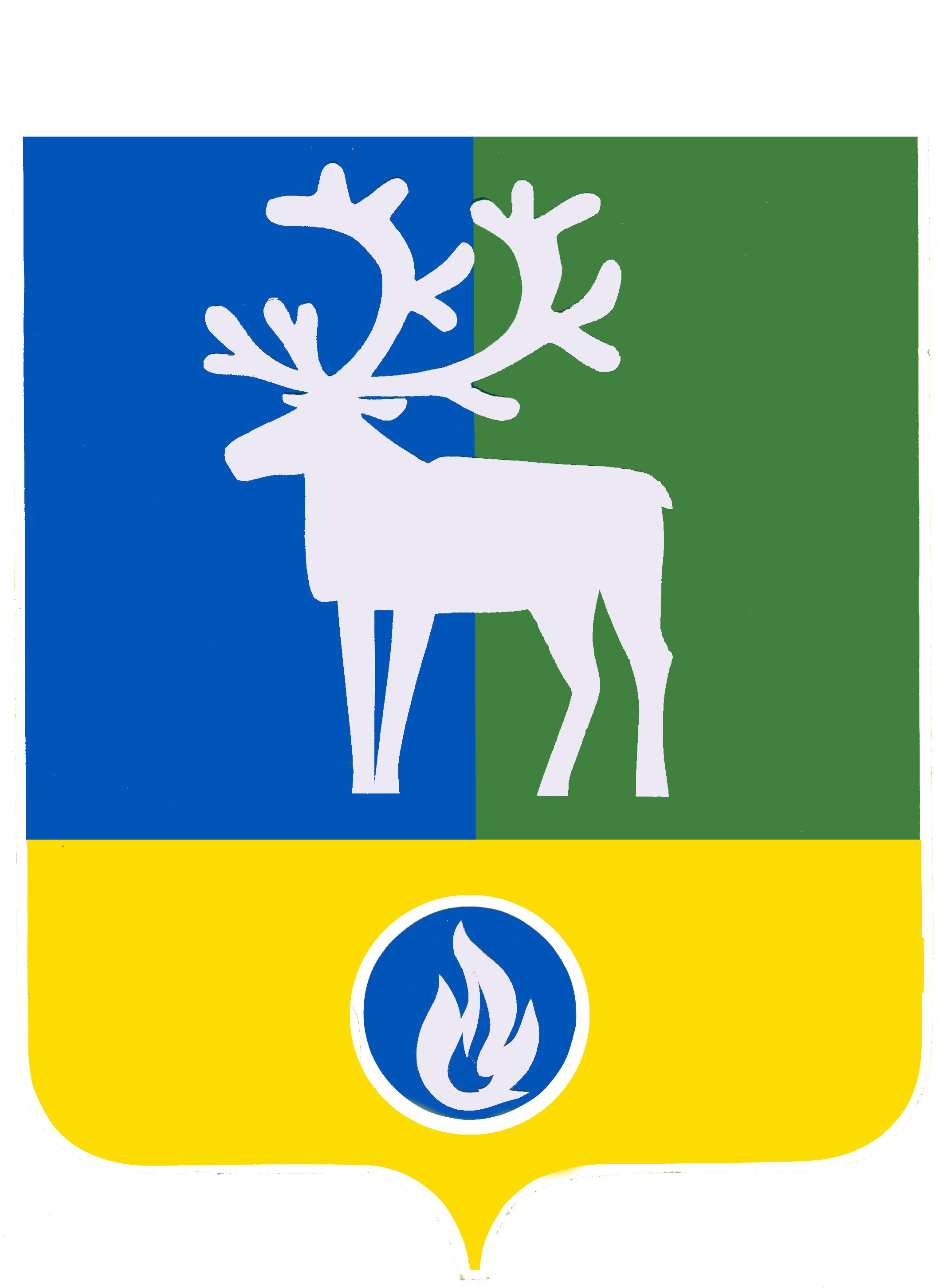 СЕЛЬСКОЕ ПОСЕЛЕНИЕ ВЕРХНЕКАЗЫМСКИЙБЕЛОЯРСКИЙ РАЙОНХАНТЫ-МАНСИЙСКИЙ АВТОНОМНЫЙ ОКРУГ – ЮГРААДМИНИСТРАЦИЯ СЕЛЬСКОГО ПОСЕЛЕНИЯ ПОСТАНОВЛЕНИЕот 21 марта 2014 года                                                                                                            № 39О внесении изменения в административный регламент предоставления муниципальной услуги «Прием заявлений, документов, а также постановка граждан на учёт в качестве нуждающихся в жилых помещениях»	В соответствии с Федеральным законом от 21 декабря 2013 года № 359-ФЗ               «О внесении изменений в статью 26.3 Федерального закона «Об общих принципах организации законодательных (представительных) и исполнительных органов государственной власти субъектов Российской Федерации» и в Федеральный закон «Об организации предоставления государственных и муниципальных услуг»                              п о с т а н о в л я ю:	1. Внести в административный регламент предоставления муниципальной услуги «Прием заявлений, документов, а также постановка граждан на учёт в качестве нуждающихся в жилых помещениях», утвержденный постановлением администрации сельского поселения Верхнеказымский от 15 апреля 2011 года № 34 «Об утверждении административного регламента предоставления муниципальной услуги «Прием заявлений, документов, а также постановка граждан на учёт в качестве нуждающихся в жилых помещениях» изменение, изложив его в редакции согласно приложению к настоящему постановлению.	2. Опубликовать настоящее постановление в газете «Белоярские вести».3. Настоящее постановление вступает в силу после его официального опубликования.4. Контроль за выполнением постановления возложить на заведующего сектором организационной деятельности администрации сельского поселения Верхнеказымский С.В.Глущенко.Исполняющий обязанности главы сельского поселения                                      В.В.Синцов                                                                             Приложениек постановлению администрациисельского поселения Верхнеказымскийот 21 марта 2014 года № 39«УТВЕРЖДЕНпостановлением администрациисельского поселения Верхнеказымскийот 15 апреля 2011 года № 34АДМИНИСТРАТИВНЫЙ РЕГЛАМЕНТпредоставления муниципальной услуги «Прием заявлений, документов, а также постановка граждан на учет в качестве нуждающихся в жилых помещениях»I. Общие положения1.1. Предмет регулирования административного регламентаАдминистративный регламент предоставления муниципальной услуги «Прием заявлений, документов, а также постановка граждан на учет в качестве нуждающихся в жилых помещениях» (далее – административный регламент) регулирует отношения, связанные с постановкой граждан на учет в качестве нуждающихся в жилых помещениях (далее – муниципальная услуга), устанавливает сроки и последовательность административных процедур (действий) администрации сельского поселения Верхнеказымский (далее – администрация), а также порядок его взаимодействия с заявителями, органами государственной власти и иными органами местного самоуправления, учреждениями и организациями при предоставлении муниципальной услуги.1.2. Круг заявителейЗаявителями на предоставление муниципальной услуги являются граждане Российской Федерации, постоянно проживающие на территории сельского поселения Верхнеказымский, также иностранные граждане, лица без гражданства, если это предусмотрено международным договором Российской Федерации (далее – заявители).При предоставлении муниципальной услуги от имени заявителей вправе обратиться их законные представители, действующие в силу закона, или их представители на основании доверенности.1.3. Требования к порядку информирования о предоставлении                   муниципальной услуги1.3.1. Информация о месте нахождения, справочных телефонах, графике работы, адресах электронной почты администрации и её структурных подразделений, участвующих в предоставлении муниципальной услуги.Место нахождения администрации: 2 микрорайон, дом 26, п.Верхнеказымский, Белоярский район, Ханты-Мансийский автономный округ – Югра (Тюменская область), 628172.Телефон/факс приемной: (34670) 47-512.График работы:понедельник – 9-00 – 18-00;вторник-пятница – 9-00 – 17-00;перерыв с 13-00 до 14-00;выходные  – суббота, воскресенье.Адрес официального сайта: admbel.ru/posel/vkazym/Адрес электронной почты: Vkazym@admbel.ruМесто нахождения структурного подразделения администрации, предоставляющего муниципальную услугу – сектора организационной деятельности администрации сельского поселения Верхнеказымский (далее – сектор организационной деятельности): 2 микрорайон, дом 26, п.Верхнеказымский, Белоярский район, Ханты-Мансийский автономный округ – Югра (Тюменская область), 628172.Муниципальная услуга и информация по вопросам предоставления муниципальной услуги, сведений о ходе ее оказания, предоставляется по месту нахождения сектора организационной деятельности. График приема заявителей (представителей) специалистами сектора организационной деятельности:понедельник – 9-00 – 18-00;вторник-пятница – 9-00 – 17-00;перерыв с 13-00 до 14-00;выходные –  суббота, воскресенье.1.3.2. Способы получения информации о месте нахождения, справочных телефонах, графике работы муниципального автономного учреждения Белоярского района «Многофункциональный центр предоставления государственных муниципальных услуг в Белоярском районе» (далее – МФЦ).Место нахождения МФЦ: 628163, Ханты-Мансийский автономный округ – Югра, Тюменская область, город Белоярский, 1 микрорайон, дом 15/1 (первый этаж).Телефон (факс): 8 (34670) 2-25-00.Телефон Центра телефонного обслуживания (консультирование по вопросам предоставления муниципальной услуги) 8-800-101-0001 (звонок с городского телефона бесплатный).Адрес официального сайта: www/admbel.ru/mfc.Адрес электронной почты: mfc@admbel.ru.График работы: Вторник – суббота: с 8-00 по 20-00Воскресенье, понедельник – выходной день. 1.3.3. Способы получения информации о местах нахождения, справочных телефонах, графиках работы, адресах официальных сайтов органов власти и организаций, обращение в которые необходимо для предоставления муниципальной услуги:1) Управление Федеральной службы государственной регистрации, кадастра и картографии по Ханты-Мансийскому автономному округу – Югре: 628162, город  Белоярский, ул. Центральная, дом 11. Телефоны: 8(34670) 2-47-51.Адрес официального сайта:www.to86.rosreestr.ru.Адрес электронной почты: 86_upr@rosreestr.ru;2) Белоярское отделение филиала Федерального Государственного унитарного предприятия  «Ростехинвентаризация-Федеральное БТИ»: 628162, город Белоярский,                    ул. Центральная, дом 11.Телефон: 8(34670) 2-17-12.Адрес официального сайта: www.rosinv.ru. Адрес электронной почты: hanti-mansiiskiy_ao@rosinv.ru;3) Территориальное управление Федерального агентства по управлению федеральным имуществом по Ханты-Мансийскому автономному округу – Югре: 628011, город Ханты-Мансийск, ул. Светлая, дом 39/2.Телефоны: 8(3467)35-60-99; (3467)35-68-21. Адрес официального сайта: www.tu86.rosim.ru.Адрес электронной почты: tu86@rosim.ru; 4)  Пенсионный фонд Российской Федерации: 628162, город Белоярский,                          7 микрорайон, дом 5.Телефон: 8(34670) 2-30-06.Адрес официального сайта: www.pfrf.ru;5) казенное учреждение Ханты-Мансийского автономного округа – Югры «Центр социальных выплат» филиал в городе Белоярском: 628162, город Белоярский,                                  7 микрорайон, дом 5, кабинет 108Телефон: (34670) 2-21-69, 2-37-65. Адрес электронной почты: belcsv@dtsznhmao.ru;6)  казенное учреждение Ханты-Мансийского автономного округа – Югры «Белоярский центр занятости населения»: 628162, город Белоярский, ул. Центральная,                 дом 16.Телефон: (34670) 2-16-09.Адрес официального сайта: www.depsr.admhmao.ru.Адрес электронной почты: bel@dznhmao.ru;7) межрайонная инспекция Федеральной налоговой службы № 8 по Ханты-Мансийскому автономному округу – Югре: 628162, город Белоярский, ул. Молодости,                д. 8. Телефоны: 8(34670) 62-400.Адрес официального сайта: www.r86.nalog.ru;8) Березовское инспекторское отделение Центра Государственной инспекции по маломерным судам Министерства Российской Федерации по делам гражданской обороны, чрезвычайным ситуациям и ликвидации последствий стихийных бедствий по               Ханты-Мансийскому автономному округу – Югре: 628140, поселок Березово, ул. Ленина,                дом 28/2.Телефон: 8(34674) 2-20-06.Адрес официального сайта: www.86.mchs.ru. Адрес электронной почты: b.gims@rambler.ru;9) Отделение Государственной инспекции безопасности дорожного движения Отдела Министерства внутренних дел Российской Федерации по Белоярскому району: 628163, город Белоярский, улица Строителей, дом 17. Телефон: 8(34670) 5-10-02.Адрес официального сайта: www.86.gibdd.ru; 10) органы местного самоуправления, осуществляющие предоставление жилых помещений государственного и муниципального жилищного фонда по договорам социального найма;11) лица, осуществляющие оценочную деятельность, в соответствии с требованиями Федерального закона от 29 июля 1998 года № 135-ФЗ «Об оценочной деятельности в Российской Федерации»;12) Представительство Ханты-Мансийского негосударственного пенсионного фонда в городе Белоярский: 628162, город Белоярский, 7 микрорайон, дом 4, офис 1.Телефон: 8(34670) 2-25-96, 2-28-55.Адрес электронной почты: nbanzadze@hmnpf.ru.Информацию о местах нахождения и графиках работы органов местного самоуправления можно получить на официальном сайте соответствующего муниципального образования в информационно-телекоммуникационной сети «Интернет».1.3.4. Сведения, указанные в подпунктах 1.3.1 – 1.3.3 пункта 1.3 настоящего административного регламента размещаются на информационных стендах в местах предоставления муниципальной услуги и в информационно-телекоммуникационной сети Интернет:на официальном информационном портале органов местного самоуправления сельского поселения Верхнеказымский admbel.ru/posel/vkazym/ (далее – официальный портал);в федеральной государственной информационной системе «Единый портал государственных и муниципальных услуг (функций)» www.gosuslugi.ru  (далее – Единый портал);в региональной информационной системе Ханты-Мансийского автономного округа – Югры «Портал государственных и муниципальных услуг (функций) Ханты-Мансийского автономного округа – Югры» 86.gosuslugi.ru  (далее – региональный портал).1.3.5. Информирование заявителей по вопросам предоставления муниципальной услуги, в том числе о ходе предоставления муниципальной услуги, осуществляется в следующих формах:устной (при личном общении заявителя и/или по телефону);письменной (при письменном обращении заявителя по почте, электронной почте, факсу);в форме информационных (мультимедийных) материалов в информационно-телекоммуникационной сети «Интернет» на официальном сайте, Едином и региональном порталах.Информация о муниципальной услуге также размещается в форме информационных (текстовых) материалов на информационных стендах в местах предоставления муниципальной услуги.1.3.6. В случае устного обращения (лично или по телефону) заявителя (его представителя) специалист сектора организационной деятельности, осуществляет устное информирование (соответственно лично или по телефону) обратившегося за информацией заявителя. Устное информирование осуществляется не более 15 минут.Ответ на телефонный звонок начинается с информации о наименовании органа, в который обратился заявитель, фамилии, имени, отчестве (при наличии) и должности специалиста, принявшего телефонный звонок.При общении с заявителями (по телефону или лично) специалист сектора организационной деятельности должен корректно и внимательно относиться к гражданам, не унижая их чести и достоинства. Устное информирование о порядке предоставления муниципальной услуги должно проводиться с использованием официально-делового стиля речи.При невозможности специалиста, принявшего звонок, самостоятельно ответить на поставленный вопрос, телефонный звонок должен быть переадресован (переведен) на другое должностное лицо или же обратившемуся лицу должен быть сообщен телефонный номер, по которому можно будет получить необходимую информацию. Если для подготовки ответа требуется продолжительное время, специалист, осуществляющий устное информирование, может предложить заявителю направить в администрацию письменное обращение о предоставлении ему письменного ответа либо назначить другое удобное для заявителя время для устного информирования. 1.3.7. При консультировании в письменной форме, в том числе электронной, ответ на обращение заявителя направляется на указанный им адрес (по письменному запросу заявителей на почтовый адрес или адрес электронной почты, указанный в запросе) в срок, не превышающий 30 календарных дней с даты регистрации обращения в администрации.1.3.8. Для получения информации по вопросам предоставления муниципальной услуги, в том числе о ходе предоставления муниципальной услуги посредством Единого или регионального порталов заявителям необходимо использовать адреса в информационно-телекоммуникационной сети Интернет, указанные в подпункте 1.3.4 пункта 1.3 настоящего административного регламента.  1.3.9. На стенде в местах предоставления муниципальной услуги и в информационно-телекоммуникационной сети Интернет размещается следующая информация:извлечения из законодательных и иных нормативных правовых актов Российской Федерации, в том числе муниципальных правовых актов, содержащих нормы, регулирующие деятельность по предоставлению муниципальной услуги;место нахождения, график работы, справочные телефоны, адреса электронной почты администрации и его структурных подразделений, предоставляющих муниципальную услугу;сведения о способах получения информации о местах нахождения и графиках работы органов власти, обращение в которые необходимо для предоставления муниципальной услуги; процедура получения информации заявителями по вопросам предоставления муниципальной услуги, сведений о ходе предоставления муниципальной услуги;бланки заявлений о предоставлении муниципальной услуги, бланки иных документов, необходимых для предоставления муниципальной услуги, и образцы их заполнения;исчерпывающий перечень документов, необходимых для предоставления муниципальной услуги;основания для отказа в предоставлении муниципальной услуги;блок-схема предоставления муниципальной услуги;текст настоящего административного регламента с приложениями (извлечения - на информационном стенде; полная версия размещается в информационно-телекоммуникационной сети Интернет, либо полный текст административного регламента можно получить, обратившись к специалисту сектора организационной деятельности, ответственному за предоставление муниципальной услуги.  В случае внесения изменений в порядок предоставления муниципальной услуги специалист сектора организационной деятельности, ответственный за предоставление муниципальной услуги, в срок, не превышающий 5 рабочих дней со дня вступления в силу соответствующих изменений, обеспечивает размещение информации в информационно-телекоммуникационной сети Интернет и на информационных стендах, находящихся в месте предоставления муниципальной услуги.II. Стандарт предоставления муниципальной услуги2.1. Наименование муниципальной услугиНаименование муниципальной услуги: «Прием заявлений, документов, а также постановка граждан на учет в качестве нуждающихся в жилых помещениях». 2.2. Наименование органа местного самоуправления,предоставляющего муниципальную услугуПредоставление муниципальной услуги осуществляет администрация сельского поселения Верхнеказымский в лице сектора организационной деятельности администрации сельского поселения Верхнеказымский.Для предоставления муниципальной услуги заявитель может также обратиться в МФЦ.При предоставлении муниципальной услуги администрация или МФЦ осуществляет межведомственное информационное взаимодействие со следующими органами власти и организациями:1) Управлением Федеральной службы государственной регистрации, кадастра и картографии по Ханты-Мансийскому автономному округу – Югре;2) Территориальным управлением Федерального агентства по управлению федеральным имуществом в Ханты-Мансийском автономном округе – Югре;3) Управлением Федеральной налоговой службы по Ханты-Мансийскому автономному округу – Югре;4) Центром Государственной инспекции по маломерным судам Министерства Российской Федерации по делам гражданской обороны, чрезвычайным ситуациям и ликвидации последствий стихийных бедствий по Ханты-Мансийскому автономному округу – Югре;5) Управлением Государственной инспекции безопасности дорожного движения Управления Министерства внутренних дел Российской Федерации по Ханты-Мансийскому автономному округу – Югре;6) Департаментом социального развития Ханты-Мансийского автономного округа – Югры; 7) Департаментом труда и занятости населения Ханты-Мансийского автономного округа – Югры;8) Отделением Пенсионного фонда Российской Федерации по Ханты-Мансийскому автономному округу – Югре;9) Представительством Ханты-Мансийского негосударственного пенсионного фонда в городе Белоярский;10) органами местного самоуправления, осуществляющими предоставление жилых помещений государственного и муниципального жилищного фонда по договорам социального найма.В соответствии с требованиями пункта 3 части 1 статьи 7 Федерального закона от 27 июля 2010 года № 210-ФЗ «Об организации предоставления государственных и муниципальных услуг» орган, предоставляющий муниципальную услугу, не вправе требовать от заявителя осуществления действий, в том числе согласований, необходимых для получения муниципальной услуги и связанных с обращением в иные государственные органы, организации, за исключением получения услуг и получения документов и информации, предоставляемых в результате предоставления таких услуг, включенных в Перечень услуг, которые являются необходимыми и обязательными для предоставления муниципальных услуг, утвержденный решением Совета депутатов сельского поселения Верхнеказымский от 06 октября 2011 года № 41 «Об утверждении Перечня услуг, которые являются необходимыми и обязательными для предоставления органами местного самоуправления сельского поселения Верхнеказымский муниципальных услуг и предоставляются организациями, участвующими в предоставлении муниципальных услуг, и установлении Порядка определения размера платы за их оказание».2.3. Результат предоставления муниципальной услугиКонечным результатом предоставления муниципальной услуги является:выдача (направление) заявителю  решения о постановке  на учет в качестве нуждающегося в жилом помещении;выдача (направление) заявителю уведомления об отказе в предоставлении муниципальной услуги с приложением соответствующего решения.Решение о предоставлении или об отказе в предоставлении муниципальной услуги оформляется в форме постановления администрации о признании малоимущими и принятии на учет или об отказе в признании малоимущими и принятии на учет граждан в качестве нуждающихся в жилых помещениях (далее – постановление администрации).2.4. Срок предоставления муниципальной услугиОбщий (максимальный) срок предоставления муниципальной услуги составляет 15 рабочих дней со дня регистрации в администрации заявления о предоставлении муниципальной услуги.В случае предоставления заявителем заявления о предоставлении муниципальной услуги и документов, указанных в подпункте 2.6.1 пункта 2.6 настоящего административного регламента, через МФЦ, срок принятия решения о предоставлении или об отказе в предоставлении муниципальной услуги исчисляется со дня передачи МФЦ таких документов в администрацию.Срок выдачи (направления) документов, являющихся результатом предоставления муниципальной услуги, – не позднее чем через 1 рабочий день со дня принятия одного из указанных в пункте 2.3 настоящего административного регламента решений.Приостановление предоставления муниципальной услуги законодательством не предусмотрено. 2.5. Правовые основания для предоставления муниципальной услугиПредоставление муниципальной услуги осуществляется в соответствии с:1) Жилищным кодексом Российской Федерации от 29 декабря 2004 года № 188-ФЗ («Российская газета», № 1, 12.01.2005);2) Федеральным законом от 06 октября 2003 года № 131-ФЗ «Об общих принципах организации местного самоуправления в Российской Федерации» (Собрание законодательства Российской Федерации, 06.10.2003, № 40, ст. 3822);3) Федеральным законом от 27 июля 2010 года № 210-ФЗ «Об организации предоставления государственных и муниципальных услуг» («Российская газета», № 168, 30.07.2010);4) Законом Ханты-Мансийского автономного округа – Югры от 06 июля 2005 года № 57-оз «О регулировании отдельных жилищных отношений в Ханты-Мансийском автономном округе – Югре» (Собрание законодательства Ханты-Мансийского автономного округа - Югры, 15.07.2005, № 7);5) распоряжением Правительства Российской Федерации от 17 декабря 2009 года  № 1993-р «Об утверждении сводного перечня первоочередных государственных и муниципальных услуг, предоставляемых в электронном виде» («Российская газета»,        № 247, 23.12.2009, «Собрание законодательства Российской Федерации», 28.12.2009, № 52 (2 ч.), ст. 6626);6) постановлением Правительства Российской Федерации от 16 июня 2006 года    № 378 «Об утверждении перечня тяжелых форм хронических заболеваний, при которых невозможно совместное проживание граждан в одной квартире» (Собрание законодательства Российской Федерации, 19.06.2006, № 25, ст. 2736);7) методическими рекомендациями для органов государственной власти субъектов Российской Федерации и органов местного самоуправления по установлению порядка признания граждан, малоимущими в целях постановки на учет и предоставления малоимущим гражданам, признанным нуждающимся в жилых помещениях, жилых помещений муниципального жилищного фонда по договорам социального найма, утвержденные приказом Министерства регионального развития Российской Федерации от 25 февраля 2005 года № 17 («Журнал руководителя и главного бухгалтера ЖКХ», № 6, 2005 (ч.II)); 8) решением Совета депутатов сельского поселения Верхнеказымский от 30 марта 2010 года № 11 «Об утверждении Положения о порядке ведения учёта граждан, нуждающихся в улучшении жилищных условий в сельском поселении Верхнеказымский» («Белоярские вести», № 15, 02.04.2010);9) решением Совета депутатов сельского поселения Верхнеказымский от 30 марта 2010 года № 10 «Об установлении учётной нормы площади жилого помещения и нормы предоставления площади жилого помещения по договору социального найма на территории сельского поселения Верхнеказымский» («Белоярские вести», № 15, 02.04.2010);10) решением Совета депутатов сельского поселения Верхнеказымский от                    06 октября 2011 года № 41 «Об утверждении Перечня услуг, которые являются необходимыми и обязательными для предоставления органами местного самоуправления сельского поселения Верхнеказымский муниципальных услуг и предоставляются организациями, участвующими в предоставлении муниципальных услуг, и установлении Порядка определения размера платы за их оказание» («Белоярские вести», № 40, 07.10.2011);11) постановлением администрации сельского поселения Верхнеказымский от        20 декабря 2012 года № 108 «Об утверждении Порядка подачи и рассмотрения жалоб на решения и действия (бездействие) органов администрации сельского поселения Верхнеказымский, предоставляющих муниципальные услуги, их должностных лиц, муниципальных служащих» («Белоярские вести», № 51, 21.12.2012);12) постановлением  администрации  сельского   поселения   Верхнеказымский   от  30 марта 2010 года № 9 «Об установлении размера дохода, приходящегося на каждого члена семьи, и стоимости имущества, находящегося в собственности членов семьи и подлежащего налогообложению, в целях признания граждан малоимущими и предоставления им по договорам социального найма жилых помещений муниципального жилищного фонда сельского поселения Верхнеказымский» («Белоярские вести», № 15,  02.04.2010);13) постановлением администрации сельского поселения Верхнеказымский от        14 марта 2014 года № 34 «Об утверждении перечня документов для принятия граждан на учёт в качестве нуждающихся в жилых помещениях, предоставляемых по договорам социального найма из муниципального жилищного фонда сельского поселения Верхнеказымский («Белоярские вести», № 12, 21.03.2014);14) настоящим административным регламентом.2.6. Исчерпывающий перечень документов, необходимых для             предоставления муниципальной услуги2.6.1. Исчерпывающий перечень документов, необходимых для предоставления муниципальной услуги, подлежащих предоставлению заявителем самостоятельно:1) заявление о принятии на учет в качестве нуждающихся в жилых помещениях, предоставляемых по договорам социального найма из муниципального жилищного фонда по месту жительства в сельском поселении Верхнеказымский (далее – заявление о предоставлении муниципальной услуги);2) копии документов, удостоверяющий личность заявителя и членов его семьи (все страницы); копии свидетельств о рождении с приложением документов о гражданстве              (при наличии) либо документы, подтверждающие усыновление ребенка;3) доверенность (в случае представления интересов заявителя его представителем);4) копия свидетельства о государственной регистрации заключения (расторжения) брака (при наличии);5) справка с места жительства о составе семьи и регистрации;6) копии документов на занимаемое жилое помещение, а также на жилые помещения, имеющиеся у заявителя и (или) членов его семьи по договору найма, по договору социального найма, договору найма специализированного жилого помещения, договору поднайма и (или) в собственности;7) справки о технических характеристиках жилого помещения, находящегося в собственности у заявителя и (или) членов его семьи и (или) технический паспорт жилого помещения;8) справки о наличии или об отсутствии в собственности жилого помещения у заявителя и членов его семьи, в том числе на ранее существовавшее имя в случае его изменения (сведения о правах, зарегистрированных до 15.07.1998);9) копия свидетельства о постановке на учет в налоговом органе (ИНН), страхового пенсионного удостоверения (СНИЛС) на заявителя и всех членов семьи;10) документы, подтверждающие право на предоставление жилых помещений по договорам социального найма вне очереди (при наличии);11) копия трудовой книжки на заявителя и членов его семьи (с предъявлением оригинала либо заверенную по месту работы) (при наличии);12) документы, подтверждающие все виды доходов заявителя и членов семьи за последний календарный год (12 месяцев), предшествовавший началу года подачи заявления о принятии на учет, указанных в перечне доходов, учитываемых при расчете дохода семьи для оказания им государственной социальной помощи, утвержденном Постановлением Правительства Российской Федерации от 20 августа 2003 года № 512 «О перечне видов доходов, учитываемых при расчете среднедушевого дохода семьи и дохода одиноко проживающего гражданина для оказания им государственной социальной помощи»:а) справки о доходах по месту работы (службы) (справка 2-НДФЛ);б) копии налоговых деклараций о доходах, заверенные налоговыми органами ( для граждан, осуществляющих предпринимательскую деятельность);в) справку о полученной сумме стипендии (либо справку о том, что стипендия не выплачивается),  выплачиваемой лицам,  обучающимся в учреждениях начального, среднего и высшего профессионального образования, аспирантам и докторантам, обучающимся с отрывом от производства в аспирантуре и докторантуре при образовательных учреждениях высшего профессионального образования и научно-исследовательских учреждениях, слушателям духовных учебных заведений, а также размере  компенсационных выплат указанным категориям граждан в период их нахождения в академическом отпуске по медицинским показаниям;г) справки о выплате пособия по беременности и родам, единовременного пособия женщинам, вставшим на учет в медицинских учреждениях в ранние сроки беременности; ежемесячного пособия на ребенка; ежемесячного пособия на период отпуска по уходу за ребенком до достижения им возраста 1,5 лет и ежемесячные компенсационные выплаты гражданам, состоящим в трудовых отношениях на условиях трудового договора и находящимся в отпуске по уходу за ребенком до достижения им 3-летнего возраста;д) справки о размере уплаченных алиментов; справки о размере сумм,  полученных алиментов;13)  справки об отсутствии (наличии) жилых помещений по договору социального найма у заявителя и (или) членов его семьи с предыдущего места жительства, в том числе на ранее существовавшее имя в случае его изменения (в случае прибытия заявителя и (или) членов его семьи на постоянное место жительства в сельское поселение Верхнеказымский из других муниципальных образований Ханты-Мансийского автономного округа – Югры и (или) с территории других субъектов Российской Федерации за предшествующие пять лет);14) документы, подтверждающие стоимость движимого и недвижимого имущества,  находящегося в собственности заявителя и членов его семьи (одиноко проживающего гражданина) (отчет об оценке, оформленный в соответствии с законодательством, регулирующим оценочную деятельность в Российской Федерации).2.6.2. Исчерпывающий перечень документов, которые находятся в распоряжении государственных органов, органов местного самоуправления и иных организаций, участвующих в предоставлении муниципальной услуги (которые заявитель вправе предоставить по собственной инициативе):1) справка органа, осуществляющего государственную регистрацию прав на недвижимое имущество и сделок с ним, о существующих и прекращенных правах на недвижимое имущество за пять предыдущих лет на территории Российской Федерации на заявителя и всех членов семьи заявителя, в том числе на ранее существовавшее имя в случае изменения (сведения о правах, зарегистрированных с 15.07.1998); 2) справки о наличии или отсутствии у заявителя и членов его семьи жилых помещений жилищного фонда Российской Федерации по договору социального найма на территории сельского поселения Верхнеказымский, в том числе на ранее существовавшее имя в случае изменения;3) справки о регистрации имущественных прав, подтверждающих правовые основания владения заявителем и членами его семьи подлежащим налогообложению движимым имуществом на праве собственности;4) справки о наличии либо отсутствии у заявителя и членов его семьи зарегистрированного движимого имущества, подлежащего налогообложению (транспортные средства);5) справка о наличии или отсутствии у заявителя и членов его семьи жилых помещений жилищного фонда сельского поселения Верхнеказымский по договору социального найма и по договорам найма специализированного жилого помещения;6) справка о выплате пенсии на заявителя и членов его семьи за последний календарный год (12 месяцев), предшествовавший началу года подачи заявления о принятии на учет (при наличии оснований для выплаты); 7) справка выплате дополнительной пенсии на заявителя и членов его семьи за последний календарный год (12 месяцев), предшествовавший началу года подачи заявления о принятии на учет (при наличии оснований для выплаты); 8) справка о выплате пособия на заявителя и членов его семьи за последний календарный год (12 месяцев), предшествовавший началу года подачи заявления о принятии на учет (при наличии оснований для выплаты);9) справки о выплате пособия по безработице, материальной помощи и иных выплат безработным гражданам на заявителя и членов его семьи за последний календарный год (12 месяцев), предшествовавший началу года подачи заявления о принятии на учет (либо справку о том, что гражданин не состоит на учете в качестве ищущего работу);10)  справки о наличии либо отсутствии регистрации заявителя и членов его семьи как индивидуальных предпринимателей (на несовершеннолетних не требуются);11) справки о состоянии расчетов по налогам, сборам, взносам на заявителя и членов его семьи.2.6.3. Документы, указанные в подпункте 2.6.1 пункта 2.6 настоящего административного регламента, самостоятельно представляются заявителем в  администрацию или в МФЦ.2.6.4. Документы, указанные в подпункте 2.6.2 пункта 2.6 настоящего административного регламента, запрашиваются администрацией или МФЦ в рамках межведомственного информационного взаимодействия самостоятельно или могут быть предоставлены заявителем по собственной инициативе.2.6.5. Способы получения заявителями документов, указанных в  подпунктах 2.6.1, 2.6.2 настоящего административного регламента.Установленную форму заявления о предоставлении муниципальной услуги, указанную в части 1 подпункта 2.6.1 пункта 2.6 настоящего административного регламента, а также заявлений, содержащихся в приложении № 2 к настоящему административному регламенту, заявитель может получить:на информационном стенде в месте предоставления муниципальной услуги;у специалиста сектора организационной деятельности, ответственного за предоставление муниципальной услуги, либо специалиста МФЦ;посредством информационно-телекоммуникационной сети «Интернет» на официальном сайте, Едином и региональном порталах.Документы, указанные в части 5 подпункта 2.6.1 пункта 2.6 настоящего административного регламента, заявитель может получить, обратившись в администрацию. Документы, указанные в частях 7, 8 подпункта 2.6.1 пункта 2.6 настоящего административного регламента, заявитель может получить, обратившись в филиал Федерального государственного унитарного предприятия «Ростехинвентаризация - Федеральное БТИ» (способы получения информации о месте нахождения организации указаны в части 2 подпункта 1.3.3 пункта 1.3 настоящего административного регламента). В случае наличия у заявителя и (или) членов его семьи жилого помещения в собственности и (или) по договору социального найма на территории других муниципальных образований Ханты-Мансийского автономного округа – Югры и (или) на территории других субъектов Российской Федерации, документ, указанный в части 7 подпункта 2.6.1 пункта 2.6 настоящего административного регламента, заявитель может получить, обратившись в организацию, осуществляющую техническую инвентаризацию, по месту нахождения жилого помещения.Документы, указанные в части 13 подпункта 2.6.1 пункта 2.6 настоящего административного регламента, заявитель может получить, обратившись в соответствующие органы местного самоуправления, осуществляющие предоставление жилых помещений государственного и муниципального жилищного фонда по договорам социального найма.Документы, указанные в абзаце «г» части 13 подпункта 2.6.1 и части 8 подпункта 2.6.2 пункта 2.6 настоящего административного регламента, заявитель может получить, обратившись в Департамент социального развития Ханты-Мансийского автономного округа – Югры (способы получения информации о месте нахождения и органа власти указаны в части 5 подпункта 1.3.3 пункта 1.3 настоящего административного регламента).Документы, указанные в части 1 подпункта 2.6.2 пункта 2.6 настоящего административного регламента, заявитель может получить, обратившись в Управление Федеральной службы государственной регистрации, кадастра и картографии по Ханты-Мансийскому автономному округу – Югре (способы получения информации о месте нахождения федерального органа указаны в части 1 подпункта 1.3.3 пункта 1.3 настоящего административного регламента). Документы, указанные в части 2 подпункта 2.6.2 пункта 2.6 настоящего административного регламента, заявитель может получить, обратившись в Территориальное управление Федерального агентства по управлению федеральным имуществом по Ханты-Мансийскому автономному округу – Югре (способы получения информации о месте нахождения и федерального органа указаны в части 3 подпункта 1.3.3 пункта 1.3 настоящего административного регламента).Документы, указанные в части 3 подпункта 2.6.2 пункта 2.6 настоящего административного регламента, заявитель может получить, обратившись в Центр Государственной инспекции по маломерным судам Министерства Российской Федерации по делам гражданской обороны, чрезвычайным ситуациям и ликвидации последствий стихийных бедствий по Ханты-Мансийскому автономному округу – Югре (способы получения информации о месте нахождения и федерального органа указаны в части 8 подпункта 1.3.3 пункта 1.3 настоящего административного регламента).Документы, указанные в части 4 подпункта 2.6.2 пункта 2.6 настоящего административного регламента, заявитель может получить, обратившись в отделение Государственной инспекции Безопасности дорожного движения отдела Министерства внутренних дел Российской Федерации по Белоярскому району (способы получения информации о месте нахождения федерального органа указаны в части 9 подпункта 1.3.3 пункта 1.3  настоящего административного регламента).Документ, указанный в части 5 подпункта 2.6.2 пункта 2.6 настоящего административного регламента, заявитель может получить в администрации или посредством обращения в МФЦ на основании заявления по форме, указанной в приложении № 3 к настоящему административному регламенту (информация о местах нахождения и графиках работы администрации и МФЦ указаны в подпунктах 1.3.1, 1.3.2 пункта 1.3 настоящего административного регламента).Документы, указанные в части 6 подпункта 2.6.2 пункта 2.6 настоящего административного регламента, заявитель может получить, обратившись в Пенсионный фонд Российской Федерации (способы получения информации о месте нахождения и федерального органа указаны в части 4 пункта 1.3.3 пункта 1.3 настоящего административного регламента).Документы, указанные в части 7 подпункта 2.6.2 пункта 2.6 настоящего административного регламента, заявитель может получить, обратившись в Представительство Ханты-Мансийского негосударственного пенсионного фонда в городе Белоярский (способы получения информации о месте нахождения и федерального органа указаны в части 13 подпункта 1.3.3 пункта 1.3 настоящего административного регламента).Документы, указанные в части 9 подпункта 2.6.2 пункта 2.6 настоящего административного регламента, заявитель может получить, обратившись в Департамент труда и занятости населения Ханты-Мансийского автономного округа – Югры (способы получения информации о месте нахождения и органа власти указаны в части 6 подпункта 1.3.3 пункта 1.3 настоящего административного регламента).Документы, указанные в частях 10, 11 подпункта 2.6.2 пункта 2.6 настоящего административного регламента, заявитель может получить, обратившись в межрайонную Инспекцию Федеральной налоговой службы № 8 по Ханты-Мансийскому автономному округу – Югре (способы получения информации о месте нахождения и федерального органа указаны в части 7 подпункта 1.3.3 пункта 1.3 настоящего административного регламента).2.6.6. Требования к документам, необходимым для предоставления муниципальной услуги.Заявление о предоставлении муниципальной услуги, указанное в части 1 подпункта 2.6.1 пункта 2.6 настоящего административного регламента, предоставляется по рекомендуемой форме, приведенной в приложении № 2 к настоящему административному регламенту.К заявлению о предоставлении муниципальной услуги должны прилагаться заявление об оформлении документа, указанного в части 5 подпункта 2.6.2 пункта 2.6 настоящего административного регламента, а также должна быть приложена опись предоставляемых заявителем документов.В заявлении о предоставлении муниципальной услуги заявитель должен указать способ выдачи (направления) ему документов, являющихся результатом предоставления муниципальной услуги.Документ, удостоверяющий личность заявителя, указанный в части 2 пункта 2.6.1 пункта 2.6 настоящего административного регламента, предоставляется в форме следующих документов:паспорта гражданина  Российской Федерации для граждан Российской Федерации старше 14 лет, проживающих на территории Российской Федерации;временного удостоверения личности гражданина Российской Федерации (по форме № 2 П для граждан, утративших паспорт, а также для граждан, в отношении которых до выдачи паспорта проводится дополнительная проверка);удостоверения личности или военного билета военнослужащего;паспорта моряка.2.6.7. Способы подачи документов заявителем:при личном обращении в администрацию;по почте в администрацию;посредством обращения в МФЦ;посредством Единого и регионального порталов. 2.6.8. Непредставление заявителем документов и информации, которые он вправе представить по собственной инициативе, не является основанием для отказа ему в предоставлении муниципальной услуги.2.6.9. Запрещается требовать от заявителей:представления документов и информации или осуществления действий, представление или осуществление которых не предусмотрено нормативными правовыми актами, регулирующими отношения, возникающие в связи с предоставлением муниципальной услуги;представления документов и информации, которые находятся в распоряжении органов, предоставляющих государственные услуги, органов, предоставляющих муниципальные услуги, иных государственных органов, органов местного самоуправления либо подведомственных государственным органам или органам местного самоуправления организаций, участвующих в предоставлении предусмотренных частью 1 статьи 1 Федерального закона от 27 июля 2010 года № 210-ФЗ «Об организации предоставления государственных и муниципальных услуг» государственных и муниципальных услуг, в соответствии с нормативными правовыми актами Российской Федерации, нормативными правовыми актами Ханты-Мансийского автономного округа –  Югры, муниципальными правовыми актами, за исключением документов, включенных в определенный частью 6 статьи 7 указанного Федерального закона перечень документов. Заявитель вправе представить указанные документы и информацию в органы, предоставляющие государственные услуги, и органы, предоставляющие муниципальные услуги, по собственной инициативе.2.7. Исчерпывающий перечень оснований для отказа в приеме документов, необходимых для предоставления муниципальной услугиОснований для отказа в приеме заявления о предоставлении муниципальной услуги законодательством не предусмотрено.2.8. Исчерпывающий перечень оснований для приостановления и (или) отказа в предоставлении муниципальной услуги2.8.1. Основания для приостановления предоставления муниципальной услуги законодательством Российской Федерации не предусмотрены.2.8.2. В предоставлении муниципальной услуги отказывается в случае если:1) ответ органа государственной власти, органа местного самоуправления либо подведомственной органу государственной власти или органу местного самоуправления организации на межведомственный запрос свидетельствует об отсутствии документа и (или) информации, необходимых для принятия гражданина на учет в качестве нуждающегося в жилом помещении в соответствии с пунктом 2 статьи 16 Закона Ханты-Мансийского автономного округа – Югры от 06 июля 2005 года № 57-оз «О регулировании отдельных жилищных  отношений в Ханты-Мансийском автономном округе – Югре», если соответствующий документ не был представлен гражданином по собственной инициативе, за исключением случаев, если отсутствие таких запрашиваемых документа или информации в распоряжении указанных органов или организаций подтверждает право гражданина состоять на учете в качестве нуждающегося в жилом помещении;2) представлены документы, которые не подтверждают право соответствующего гражданина состоять на учете в качестве нуждающегося в жилом помещении;3) не истек срок, предусмотренный пунктом 2 статьи 15 Закона Ханты-Мансийского автономного округа – Югры от 06 июля 2005 года № 57-оз «О регулировании отдельных жилищных отношений в Ханты-Мансийском автономном округе – Югре».2.9. Перечень услуг, необходимых и обязательных для предоставления муниципальной услуги, в том числе сведения о документе (документах), выдаваемом (выдаваемых) организациями, участвующими в предоставлении                  муниципальной услугиДля предоставления муниципальной услуги заявитель самостоятельно обращается в организации, осуществляющие оценку движимого и недвижимого имущества, филиал Федерального государственного унитарного предприятия «Ростехинвентаризация - Федеральное БТИ» или иную организацию, осуществляющую техническую инвентаризацию, по месту нахождения жилого помещения.В рамках услуг, необходимых и обязательных для предоставления муниципальной услуги, заявителю выдаются следующие документы:филиалом Федерального государственного унитарного предприятия «Ростехинвентаризация - Федеральное БТИ»: документы, указанные в части 7 подпункта 2.6.1 пункта 2.6 настоящего административного регламента;организацией, осуществляющей техническую инвентаризацию, по месту нахождения жилого помещения в случае наличия у заявителя и (или) членов его семьи жилого помещения в собственности и (или) по договору социального найма на территории других муниципальных образований Ханты-Мансийского автономного округа – Югры и (или) на территории других субъектов Российской Федерации: документы, указанные в части 8 подпункта 2.6.1 пункта 2.6 настоящего административного регламента;организацией, осуществляющей оценку движимого и недвижимого имущества: документы, указанные в части 14 подпункта 2.6.1 пункта 2.6 настоящего административного регламента.2.10. Порядок, размер и основания взимания государственной пошлины или                 иной платы, взимаемой за предоставление муниципальной услугиПредоставление муниципальной услуги осуществляется на безвозмездной основе.2.11. Порядок, размер и основания взимания платы за предоставление услуг, которые являются необходимыми и обязательными для предоставления муниципальной услугиПорядок и размер платы за предоставление услуги, указанной в пункте 2.9 настоящего административного регламента, определяется соглашением заявителя и организации, предоставляющей эту услугу.2.12. Максимальный срок ожидания в очереди при подаче запроса о предоставлении муниципальной услуги, и при получении результата предоставления муниципальной услугиМаксимальный срок ожидания в очереди при подаче запроса о предоставлении муниципальной услуги и при получении результата предоставления муниципальной услуги не должен превышать 15 минут.2.13. Срок и порядок регистрации запроса заявителя о предоставлении муниципальной услугиПисьменные обращения, поступившие в адрес администрации по почте, или лично представленные заявителем подлежат обязательной регистрации специалистом администрации, ответственным за делопроизводство, в электронном документообороте.В случае подачи заявления лично в сектор организационной деятельности или посредством Единого и регионального порталов, письменные обращения подлежат обязательной регистрации специалистом сектора организационной деятельности, ответственным за предоставление муниципальной услуги, в книге регистрации заявлений граждан о принятии на учет в качестве нуждающихся в жилых помещениях по месту жительства в администрации (далее – книга регистрации заявлений) (приложение № 4 к настоящему административному регламенту).В случае подачи заявления в МФЦ письменные обращения подлежат обязательной регистрации специалистом МФЦ в течение 15 минут в журнале регистрации заявлений граждан.Заявителю, подавшему заявление о принятии на учет  в администрацию или в МФЦ, выдается расписка в получении от заявителя документов, необходимых для предоставления муниципальной услуги, с указанием их перечня и даты получения администрацией, в том числе с указанием перечня документов, которые будут получены по межведомственным запросам.Документы, необходимые для предоставления муниципальной услуги, посредством электронной почты администрацией не принимаются. Обращение заявителя, поступившее в администрацию посредством почтовой связи, а также с использованием Единого и регионального порталов, подлежит обязательной регистрации в день обращения заявителя о предоставлении муниципальной услуги в администрации.Срок регистрации заявления заявителя о предоставлении муниципальной услуги при личном обращении в администрацию составляет не более 15 минут.2.14. Требования к помещениям, в которых предоставляется муниципальная услуга, к местам ожидания и приема заявителей, размещению и оформлению визуальной, текстовой и мультимедийной информации о порядке предоставления муниципальной услугиЗдание, в котором предоставляется муниципальная услуга, расположено с учетом пешеходной доступности для заявителей и оборудовано отдельным входом для свободного доступа заявителей.Вход в здание должен быть оборудован информационной табличкой (вывеской), содержащей информацию о наименовании, местонахождении, режиме работы. Все помещения, в которых предоставляется муниципальная услуга, соответствуют санитарно-эпидемиологическим требованиям, правилам пожарной безопасности, нормам охраны труда.Каждое рабочее место специалиста, предоставляющего муниципальную услугу, оборудовано персональным компьютером с возможностью доступа к необходимым информационным базам данных и печатающим устройствам, позволяющими своевременно и в полном объеме получать справочную информацию по вопросам предоставления услуги и организовать предоставление муниципальной услуги в полном объеме.Места ожидания оборудуются столами, стульями или скамьями (банкетками), информационными стендами, информационными терминалами, обеспечиваются писчей бумагой и канцелярскими принадлежностями в количестве, достаточном для оформления документов заявителями.На информационных стендах, информационном терминале и в информационно-телекоммуникационной сети Интернет размещается информация о порядке предоставления муниципальной услуги, а также информация, указанная в подпункте 1.3.9 пункта 1.3 настоящего административного регламента.Информационные стенды размещаются на видном, доступном месте в любом из форматов: настенных стендах, напольных или настольных стойках, призваны обеспечить заявителей исчерпывающей информацией. Стенды должны быть оформлены в едином стиле, надписи сделаны черным шрифтом на белом фоне.Официальный портал должен:содержать список регламентированных муниципальных услуг, тексты административных регламентов, приложения к административным регламентам, образцы заполнения запросов и бланки запросов или иметь ссылки на сайты, содержащие эти сведения;предоставлять пользователям возможность распечатки бланков запросов, обмен мнениями по вопросам предоставления муниципальных услуг, направление обращения и получения ответа в электронном виде.Оформление визуальной, текстовой и мультимедийной информации о порядке предоставления муниципальной услуги должно соответствовать оптимальному зрительному и слуховому восприятию этой информации заявителями.2.15. Показатели доступности и качества муниципальной услуги2.15.1. Показателями доступности муниципальной услуги являются:транспортная доступность к местам предоставления муниципальной услуги;доступность информирования заявителей по вопросам предоставления муниципальной услуги, в том числе о ходе предоставления муниципальной услуги, в форме устного или письменного информирования, в том числе посредством официального портала, Единого и регионального порталов;бесплатность предоставления муниципальной услуги и информации о процедуре предоставления муниципальной услуги;доступность заявителей к формам заявлений и иным документам, необходимым для получения муниципальной услуги, размещенных на Едином и региональном порталах, в том числе с возможностью их копирования и заполнения в электронном виде;возможность направления заявителем документов в электронной форме посредством Единого и регионального порталов;возможность получения документов, являющихся результатом предоставления муниципальной услуги, в электронном виде посредством Единого или регионального порталов.2.15.2. Показателями качества муниципальной услуги являются:соблюдение специалистами администрации, предоставляющими муниципальную услугу, сроков предоставления муниципальной услуги;соблюдение времени ожидания в очереди при подаче заявления о предоставлении муниципальной услуги и при получении результата предоставления муниципальной услуги;отсутствие обоснованных жалоб заявителей на качество предоставления муниципальной услуги, действия (бездействие) должностных лиц и решений, принимаемых (осуществляемых) в ходе предоставления муниципальной услуги;соответствие требованиям настоящего административного регламента.2.16. Иные особенности предоставления муниципальной услуги, в том числе в многофункциональных центрах предоставления государственных и муниципальных услуг и особенности предоставления муниципальной услуги в электронной форме Предоставление муниципальной услуги в электронной форме осуществляется с использованием усиленной квалифицированной электронной подписи в соответствии с законодательством об электронной цифровой подписи.Действия, связанные с проверкой действительности усиленной квалифицированной электронной подписи заявителя, использованной при обращении за получением муниципальной услуги, а также с установлением перечня классов средств удостоверяющих центров, которые допускаются для использования в целях обеспечения указанной проверки и определяются на основании утверждаемой федеральным органом исполнительной власти по согласованию с Федеральной службой безопасности Российской Федерации модели угроз безопасности информации в информационной системе, используемой в целях приема обращений за предоставлением такой услуги, осуществляются в соответствии с постановлением Правительства Российской Федерации от 25 августа 2012 года № 852 «Об утверждении Правил использования усиленной квалифицированной электронной подписи при обращении за получением государственных и муниципальных услуг и о внесении изменения в Правила разработки и утверждения административных регламентов предоставления государственных услуг».Предоставление муниципальной услуги в МФЦ осуществляется по принципу «одного окна» в соответствии с законодательством Российской Федерации.МФЦ осуществляет прием и регистрацию заявления о предоставлении муниципальной услуги, направление межведомственных запросов и получение на них ответов, а также выдачу результата предоставления муниципальной услуги.III. Состав, последовательность и сроки выполнения административных процедур, требования к порядку их выполнения, в том числе особенности выполненияадминистративных процедур в электронной форме, а также особенности выполнения административных процедур в многофункциональных центрах 3.1. Состав административных процедурПредоставление муниципальной услуги включает в себя следующие административные процедуры:1) прием и регистрация заявления с документами о предоставлении муниципальной услуги;2) формирование и направление межведомственных запросов в органы власти и организации, участвующие в предоставлении муниципальной услуги;3) рассмотрение представленных документов и принятие решения о предоставлении или об отказе в предоставлении муниципальной услуги;4) выдача (направление) заявителю документов, являющихся результатом предоставления муниципальной услуги.Блок-схема предоставления муниципальной услуги приведена в приложении № 1 к настоящему административному регламенту.3.2. Прием и регистрация заявления с документами о предоставлении муниципальной услугиОснованием для начала административной процедуры является поступление в администрацию заявления о предоставлении муниципальной услуги, в том числе посредством Единого или регионального порталов.Сведения о должностных лицах, ответственных за выполнение административной процедуры: за прием и регистрацию заявления, поступившего по почте в адрес администрации или представленного заявителем лично в администрацию – специалист администрации, ответственный за делопроизводство;за прием и регистрацию заявления, предоставленного заявителем лично  в сектор организационной деятельности или поступившего посредством Единого и регионального порталов – специалист сектора организационной деятельности, ответственный за предоставление муниципальной услуги;за прием и регистрацию заявления в МФЦ – специалист МФЦ.Содержание административных действий, входящих в состав административной процедуры: прием и регистрация заявления о предоставлении муниципальной услуги (продолжительность и (или) максимальный срок их выполнения – в день обращения заявителя о предоставлении муниципальной услуги; при личном обращении заявителя – 15 минут с момента получения заявления о предоставлении муниципальной услуги).Критерий принятия решения о приеме и регистрации заявления: наличие заявления о предоставлении муниципальной услуги.Результат административной процедуры: зарегистрированное заявление о предоставлении муниципальной услуги.Способ фиксации результата административной процедуры: в случае поступления заявления по почте в адрес администрации или представленного заявителем лично в администрацию, специалист администрации, ответственный за делопроизводство, регистрирует заявление о предоставлении муниципальной услуги в журнале регистрации поступающих документов;в случае подачи заявления лично в сектор организационной деятельности либо посредством Единого и регионально порталов специалист сектора организационной деятельности, ответственный за предоставление муниципальной услуги, регистрирует заявление о предоставлении муниципальной услуги в книге регистрации заявлений;в случае подачи заявления в МФЦ специалист МФЦ регистрирует заявление о предоставлении муниципальной услуги в журнале регистрации заявлений граждан.Заявителю, подавшему заявление о принятии на учет, выдается расписка в получении от заявителя документов, необходимых для предоставления муниципальной услуги, с указанием их перечня и даты получения администрацией, в том числе с указанием перечня документов, которые будут получены по межведомственным запросам.В случае поступления заявления по почте в адрес администрации, представленное лично заявителем, зарегистрированное заявление о предоставлении муниципальной услуги с приложениями, передается специалисту сектора организационной деятельности, ответственному за предоставление муниципальной услуги.В случае подачи заявления в МФЦ зарегистрированное заявление о предоставлении муниципальной услуги с приложениями передается в администрацию.3.3. Формирование и направление межведомственных запросов в органы власти и организации, участвующие в предоставлении муниципальной услугиОснованием для начала административной процедуры является поступление зарегистрированного заявления к специалисту сектора организационной деятельности, ответственному за предоставление муниципальной услуги, либо специалисту МФЦ.Сведения о должностных лицах, ответственных за выполнение административной процедуры: за экспертизу представленных заявителем документов, формирование и направление межведомственных запросов в органы власти и организации, участвующие в предоставлении муниципальной услуги – специалист сектора организационной деятельности, ответственный за предоставление муниципальной услуги либо специалист МФЦ;за подготовку документа, указанного в части 5 подпункта 2.6.1 пункта 2.6 настоящего административного регламента – специалист администрации, ответственный за делопроизводство;за подготовку документов, указанных в части 5 подпункта 2.6.2 пункта 2.6 настоящего административного регламента – специалист сектора муниципального хозяйства администрации.Содержание административных действий, входящих в состав административной процедуры: экспертиза представленных заявителем документов, формирование и направление межведомственных запросов в органы власти и организации, участвующие в предоставлении муниципальной услуги (продолжительность и (или) максимальный срок выполнения административного действия – 5 рабочих дней со дня поступления зарегистрированного заявления специалисту сектора организационной деятельности, ответственному за предоставление муниципальной услуги);получение ответа на межведомственные запросы (продолжительность и (или) максимальный срок выполнения административного действия – 5 рабочих дней со дня поступления межведомственного запроса в орган власти и организации, предоставляющие документ и информацию);подготовка специалистом администрации, ответственным за делопроизводство документа, указанного в части 5 подпункта 2.6.1 пункта 2.6 настоящего административного регламента (продолжительность и (или) максимальный срок выполнения административного действия – 1 рабочий день со дня поступления в администрацию заявления о предоставлении муниципальной услуги).подготовка сектором муниципального хозяйства администрации документов, указанных в части 5 подпункта 2.6.2 пункта 2.6 настоящего административного регламента (продолжительность и (или) максимальный срок выполнения административного действия – 1 рабочий день со дня поступления в администрацию заявления о предоставлении муниципальной услуги).Срок подготовки и направления межведомственного запроса о предоставлении информации для предоставления муниципальной услуги с использованием межведомственного электронного взаимодействия не может превышать 3 рабочих дней со дня подачи заявителем заявления и необходимого пакета документов для предоставления муниципальной услуги в администрации или в МФЦ.Получение ответа на межведомственные запросы (продолжительность и (или) максимальный срок выполнения административного действия) – 5 рабочих дней со дня поступления межведомственного запроса в орган власти или организацию, предоставляющие документ и информацию).Критерий принятия решения о направлении межведомственного запроса: отсутствие документов, необходимых для предоставления муниципальной услуги, указанных в подпункте 2.6.2 пункта 2.6 настоящего административного регламента.Критерий принятия решения о подготовке документов, указанных в части 5 подпункта 2.6.2 пункта 2.6 настоящего административного регламента: наличие заявления заявителя о подготовке таких документов.Результат административной процедуры: полученные ответы на межведомственные запросы (в случае отсутствия документов, которые заявитель вправе представить по собственной инициативе);оформленный документ, указанный в части 5 подпункта 2.6.2 пункта 2.6 настоящего административного регламента (в случае наличия заявления заявителя о подготовке такого документа);формирование дела получателя муниципальной услуги для рассмотрения вопроса о постановке на учет в качестве нуждающегося в жилых помещениях.Способ фиксации результата административной процедуры: специалист администрации, ответственный за делопроизводство, регистрирует ответ на запрос, полученный на бумажном носителе в журнале регистрации отправляемых документов;специалист сектора организационной деятельности, ответственный за предоставление муниципальной услуги, регистрирует ответ на запрос, полученный в электронном виде в журнале учета ответов на межведомственные электронные запросы;документ, указанный в части 5 подпункта 2.6.2 пункта 2.6 настоящего административного регламента, подписывается главой сельского поселения Верхнеказымский (далее – глава поселения) либо лицом, его замещающим, регистрируется в журнале регистрации отправляемых документов;специалист МФЦ регистрирует полученный ответ на запрос в  журнале регистрации межведомственных запросов. В случае поступления ответа на межведомственный запрос по почте специалист администрации, ответственный за делопроизводство, передает зарегистрированный ответ на межведомственный запрос специалисту сектора организационной деятельности, ответственному за предоставление муниципальной услуги. В случае поступления ответа на межведомственный запрос специалисту МФЦ, он обеспечивает его передачу в администрацию совместно с заявлением о предоставлении муниципальной услуги в порядке и сроки, которые установлены соглашением о взаимодействии между МФЦ и администрацией.3.4. Рассмотрение представленных документов и принятие решения о предоставлении или об отказе в предоставлении муниципальной услугиОснованием для начала административной процедуры является поступление специалисту сектора организационной деятельности, ответственному за предоставление муниципальной услуги, зарегистрированного заявления о предоставлении муниципальной услуги и документа, указанного в части 5 подпункта 2.6.2 пункта 2.6 настоящего административного регламента, и (или) ответов на межведомственный запрос.Сведения о должностных лицах, ответственных за выполнение административной процедуры:за рассмотрение комплекта документов, оформление проекта решения о предоставлении или об отказе в предоставлении муниципальной услуги, уведомления об отказе в предоставлении муниципальной услуги, регистрацию решения о предоставлении или об отказе в предоставлении муниципальной услуги, постановку граждан на учет в качестве нуждающихся в жилых помещениях – специалист сектора организационной деятельности, ответственный за предоставление муниципальной услуги; за подписание решения о предоставлении или об отказе в предоставлении муниципальной услуги, за подписание уведомления об отказе в предоставлении муниципальной услуги – глава поселения либо лицо, его замещающее;за регистрацию уведомления об отказе в предоставлении муниципальной услуги – специалист администрации, ответственный за делопроизводство.Содержание административных действий, входящих в состав административной процедуры:рассмотрение комплекта документов и подготовка проекта постановления администрации о предоставлении или об отказе в предоставлении муниципальной услуги – не более 10 рабочих дней со дня поступления специалисту сектора организационной деятельности, ответственному за предоставление услуги, документов, необходимых для предоставления услуги, представленных заявителем самостоятельно, и ответов на межведомственные запросы;подписание постановления администрации о предоставлении или об отказе в предоставлении муниципальной услуги, уведомления об отказе в предоставлении муниципальной услуги – не позднее 2 рабочих дней со дня подготовки соответствующего проекта постановления, уведомления об отказе в предоставлении муниципальной услуги);регистрация подписанного  постановления администрации о предоставлении или об отказе в предоставлении муниципальной услуги, уведомления об отказе в предоставлении муниципальной услуги – в день принятия решения о предоставлении или об отказе в предоставлении муниципальной услуги;постановка заявителя на учет в качестве нуждающихся в жилых помещениях – в день принятия решения о предоставлении муниципальной услуги.Критерием принятия решения о предоставлении или об отказе в предоставлении муниципальной услуги является наличие или отсутствие оснований для отказа в предоставлении муниципальной услуги, указанных в подпункте 2.8.2 пункта 2.8 настоящего административного регламента.Критерием принятия решения о постановке граждан на учет в качестве нуждающихся в жилых помещениях является принятое главой поселения, либо лицом его замещающим, решение о предоставлении муниципальной услуги.Результат административной процедуры: постановление администрации о постановке граждан на учет в качестве нуждающихся в жилых помещениях (в случае принятия решения о предоставлении муниципальной услуги); уведомление об отказе в предоставлении муниципальной услуги (в случае принятия решения об отказе в предоставлении муниципальной услуги). В случае указания заявителем  о выдаче документов, являющихся результатом предоставления муниципальной услуги, в МФЦ (отображается в заявлении о предоставлении муниципальной услуги), специалист сектора организационной деятельности, ответственный за предоставление муниципальной услуги, в течение 1 рабочего дня со дня принятия решения о предоставлении или об отказе в предоставлении муниципальной услуги, направляет их в МФЦ.Способ фиксации результата выполнения административной процедуры: специалист сектора организационной деятельности администрации, ответственный за предоставление муниципальной услуги, регистрирует уведомление об отказе в предоставлении муниципальной услуги в журнале регистрации отправляемых документов;специалист сектора организационной деятельности администрации, ответственный за предоставление муниципальной услуги включает принятых на учет граждан в книгу регистрации заявлений (в книге регистрации заявлений не допускаются подчистки; поправки и изменения, вносимые в документы, заверяются должностным лицом, на которое возложена ответственность за правильное ведение учета граждан, нуждающихся в жилых помещениях, и скрепляются печатью).3.5. Выдача (направление) заявителю документов, являющихся результатом предоставления муниципальной услугиОснованием для начала административной процедуры является:постановление администрации о постановке либо отказе в постановке граждан на учет в качестве нуждающихся в жилых помещениях, а также подписанного и зарегистрированного уведомления, либо поступление  их к специалисту сектора организационной деятельности, ответственному за предоставление муниципальной услуги, либо специалисту МФЦ.Сведения о должностных лицах, ответственных за выполнение административной процедуры: за выдачу заявителю документов, являющихся результатом предоставления муниципальной услуги, нарочно или посредством Единого или регионального порталов, уведомления об отказе в предоставлении муниципальной услуги с приложением соответствующего решения – специалист сектора организационной деятельности, ответственный за предоставление муниципальной услуги;за направление заявителю уведомления об отказе в предоставлении муниципальной услуги с приложением соответствующего решения, почтой – специалист администрации, ответственный за делопроизводство;за выдачу документов, являющихся результатом предоставления муниципальной услуги, в МФЦ – специалист МФЦ.Содержание административных действий, входящих в состав административной процедуры: направление (выдача) документов, являющихся результатом предоставления муниципальной услуги (продолжительность и (или) максимальный срок выполнения административного действия – не позднее чем через 1 рабочий день со дня принятия одного из указанных в пункте 2.3 настоящего административного регламента решений).Критерий принятия решения: оформленные документы, являющиеся результатом предоставления муниципальной услуги.Результат административной процедуры: выданные (направленные) документы, являющиеся результатом предоставления муниципальной услуги, посредством Единого или регионального порталов, либо нарочно, либо по адресу, указанному в заявлении, либо через МФЦ.Способ фиксации: в случае выдачи документов, являющихся результатом предоставления муниципальной услуги, нарочно заявителю, запись о выдаче документов заявителю отображается в книге регистрации заявлений;в случае направления документов, являющихся результатом предоставления муниципальной услуги, посредством Единого или регионального порталов, запись о выдаче документов заявителю отображается в Личном кабинете Единого или регионального порталов;в случае направления заявителю документов, являющихся результатом предоставления муниципальной услуги, почтой, получение заявителем документов подтверждается уведомлением о вручении;в случае направления документов, являющихся результатом предоставления муниципальной услуги, посредством МФЦ, запись о выдаче документов заявителю отображается в книге регистрации заявлений.В случае указания заявителем в заявлении о предоставлении муниципальной услуги о выдаче документов, являющихся результатом предоставления муниципальной услуги, нарочно или через МФЦ, специалист сектора организационной деятельности, ответственный за предоставление муниципальной услуги, выдает их заявителю или передает документы в МФЦ.IV. Формы контроля за исполнением административного регламента4.1. Порядок осуществления текущего контроля4.1. Текущий контроль за соблюдением и исполнением последовательности действий, определенных административными процедурами (действиями) по предоставлению муниципальной услуги, а также принятием решений при предоставлении муниципальной услуги осуществляется руководителем структурного подразделения администрации, предоставляющего муниципальную услугу.Текущий контроль осуществляется путем проведения проверок соблюдения и исполнения должностными лицами администрации, предоставляющими муниципальную услугу, положений настоящего административного регламента, иных нормативных правовых актов Российской Федерации и Ханты-Мансийского автономного округа – Югры, муниципальных правовых актов сельского поселения Верхнеказымский.4.2. Порядок и периодичность осуществления проверок полноты и качества предоставления муниципальной услуги, в том числе порядок и формы контроля за полнотой и качеством предоставления муниципальной услуги4.2. Контроль за полнотой и качеством предоставления муниципальной услуги включает в себя проведение плановых проверок и внеплановых проверок, в том числе проверок по конкретному обращению заявителя (осуществляется на основании муниципального правового акта администрации). При проверке рассматриваются все вопросы, связанные с предоставлением муниципальной услуги (комплексная проверка), либо отдельные вопросы (тематическая проверка). Плановые проверки полноты и качества предоставления муниципальной услуги проводятся уполномоченными должностными лицами администрации. Периодичность проведения плановых проверок полноты и качества предоставления муниципальной услуги устанавливается в соответствии с решением главы поселения либо лица его замещающего. Внеплановые проверки полноты и качества предоставления муниципальной услуги проводятся на основании жалоб заявителей на решения или действия (бездействие) должностных лиц администрации, принятые или осуществленные в ходе предоставления муниципальной услуги. В случае проведения внеплановой проверки по конкретному обращению заявителя, обратившемуся заявителю направляется информация о результатах  проверки, проведенной по обращению и о мерах, принятых в отношении виновных лиц. Результаты проверок оформляются в виде акта, в котором отмечаются выявленные недостатки и указываются предложения по их устранению. Акт утверждается муниципальным правовым актом администрации.4.3. Ответственность должностных лиц, муниципальных служащих за решения и действия (бездействие) принимаемые (осуществляемые) в ходе предоставления муниципальной услуги, в том числе за необоснованные межведомственные запросы4.3. Должностные лица администрации несут персональную ответственность в соответствии с законодательством Российской Федерации за решения и действия (бездействия), принимаемые (осуществляемые) в ходе предоставления муниципальной услуги, в том числе за необоснованные межведомственные запросы.Персональная ответственность должностных лиц закрепляется в их должностных инструкциях в соответствии с требованиями законодательства.4.4. Положения, характеризующие требования к порядку и формам контроля за предоставлением муниципальной услуги, в том числе со стороны граждан, их объединений и организаций4.4. Контроль за исполнением административных процедур по предоставлению муниципальной услуги со стороны граждан, их объединений, организаций осуществляется с использованием адреса электронной почты администрации, в форме письменных и устных обращений в адрес администрации.V. Досудебный (внесудебный) порядок обжалования решенийи действий (бездействия) органа, предоставляющего муниципальную услугу, а также должностных лиц и муниципальных служащих, обеспечивающих ее предоставление5.1. Информация для заявителя о его праве подать жалобу на решение и (или)  действие (бездействие) органа, предоставляющего муниципальную услугу, должностных лиц, муниципальных служащих при предоставлении муниципальной услугиЗаявитель имеет право на досудебное (внесудебное) обжалование действий (бездействия) и решений, принятых (осуществляемых) в ходе предоставления муниципальной услуги должностными лицами, муниципальными служащими.5.2. Предмет жалобы5.2. Предметом досудебного (внесудебного) обжалования могут являться действие (бездействие) должностных лиц администрации, муниципальных служащих, предоставляющих муниципальную услугу, а также принимаемые ими решения в ходе предоставления муниципальной услуги.Заявитель, права и законные интересы которого нарушены, имеет право обратиться с жалобой, в том числе в следующих случаях:нарушения срока регистрации запроса заявителя о предоставлении муниципальной услуги;нарушения срока предоставления муниципальной услуги;требования у заявителя документов, не предусмотренных нормативными правовыми актами Российской Федерации, нормативными правовыми актами Ханты-Мансийского автономного округа – Югры, муниципальными нормативными правовыми актами сельского поселения Верхнеказымский;отказа в приеме документов, предоставление которых предусмотрено нормативными правовыми актами Российской Федерации, нормативными правовыми актами Ханты-Мансийского автономного округа – Югры, муниципальными нормативными правовыми актами сельского поселения Верхнеказымский для предоставления муниципальной услуги у заявителя;отказа в предоставлении муниципальной услуги, если основания отказа не предусмотрены федеральными законами и принятыми в соответствии с ними иными нормативными правовыми актами Российской Федерации, нормативными правовыми актами Ханты-Мансийского автономного округа – Югры, муниципальными нормативными правовыми актами сельского поселения Верхнеказымский;затребование с заявителя при предоставлении муниципальной услуги платы, не предусмотренной нормативными правовыми актами Российской Федерации, нормативными правовыми актами Ханты-Мансийского автономного округа – Югры;отказа должностного лица администрации в исправлении допущенных опечаток и ошибок в выданных в результате предоставления муниципальной услуги документах либо нарушение установленного срока таких исправлений.5.3. Органы местного самоуправления сельского поселения Верхнеказымский и уполномоченные на рассмотрение жалобы должностные лица, которым может быть направлена жалоба5.3.1. В досудебном (внесудебном) порядке заявитель может обжаловать действия или бездействие лица, ответственного за предоставление муниципальной услуги и лица, осуществляющего контроль за предоставлением муниципальной услуги, а также принимаемые данными лицами решения при предоставлении муниципальной услуги путем направления жалобы на имя:а) заведующего сектором организационной деятельности администрации, 2 микрорайон, дом 26, поселок Верхнеказымский, Белоярский район; телефон 8(34670)                47-536;	б) заместителя главы муниципального образования сельского поселения Верхнеказымский, 2 микрорайон, дом 26, поселок Верхнеказымский, Белоярский район; телефон 8(34670) 47-142;	в) главы сельского поселения Верхнеказымский, 2 микрорайон, дом 26, поселок Верхнеказымский, Белоярский район; телефон 8(34670) 47-534.5.3.2. Жалоба может быть подана в МФЦ.5.4. Порядок подачи и рассмотрения жалобы5.4.1. Жалоба подается в письменной форме на бумажном носителе или в электронной форме в администрацию, где подлежит обязательной регистрации, не позднее следующего рабочего дня со дня ее поступления.5.4.2. Жалоба в письменной форме может быть направлена по почте, может быть принята при личном приеме заявителя, а так же подана через многофункциональный центр государственных и муниципальных услуг.5.4.3. В случае подачи жалобы при личном приеме заявитель представляет документ, удостоверяющий его личность в соответствии с законодательством Российской Федерации.5.4.4. Заявитель в жалобе указывает следующую информацию:наименование администрации, должностного лица администрации либо муниципального служащего, решения и действия (бездействие) которых обжалуются;фамилию, имя, отчество (последнее - при наличии), сведения о месте жительства заявителя - физического лица либо наименование, сведения о месте нахождения заявителя - юридического лица, а также номер (номера) контактного телефона, адрес (адреса) электронной почты (при наличии) и почтовый адрес, по которым должен быть направлен ответ заявителю;сведения об обжалуемых решениях и действиях (бездействии) органа администрации, предоставляющего муниципальную услугу, должностного лица администрации, участвующего в предоставлении муниципальной услуги, либо муниципального служащего;доводы, на основании которых заявитель не согласен с решением и действием (бездействием) должностного лица администрации, участвующего в предоставлении муниципальной услуги, либо муниципального служащего.5.4.5. В случае если жалоба подается через представителя заявителя, также представляется документ, подтверждающий полномочия на осуществление действий от имени заявителя. 5.4.6. В электронном виде жалоба может быть подана заявителем посредством:официального сайта органов местного самоуправления сельского поселения Верхнеказымский admbel.ru/posel/vkazym/ в информационно-телекоммуникационной сети «Интернет»;Единого портала государственных и муниципальных услуг (функций) Российской Федерации - www.gosuslugi.ru (региональный сегмент - www.86.gosuslugi.ru). 5.4.7. Рассмотрение жалобы в электронном виде осуществляется в порядке, установленном законодательством Российской Федерации. В жалобе заявитель в обязательном порядке указывает свои фамилию, имя, отчество (последнее – при наличии), адрес электронной почты, если ответ должен быть направлен в форме электронного документа, и почтовый адрес, если ответ должен быть направлен в письменной форме. Заявитель вправе приложить необходимые документы и материалы в электронной форме либо направить указанные документы и материалы или их копии в письменной форме.5.5. Сроки рассмотрения жалобы5.5.1. Жалоба, поступившая в уполномоченный на ее рассмотрение орган, подлежит   рассмотрению в течение 15 рабочих дней со дня ее регистрации.5.5.2. В случае обжалования отказа администрации, должностного лица администрации в приеме документов у заявителя либо в исправлении допущенных опечаток и ошибок или в случае обжалования нарушения установленного срока таких исправлений – в течение 5 рабочих дней со дня ее регистрации.5.5.3. В случае если жалоба подана заявителем по вопросам не входящим в компетенцию рассматривающего ее органа, администрация в течение 3 рабочих дней со дня ее регистрации направляет жалобу в уполномоченный на ее рассмотрение орган и в письменной форме информирует заявителя о перенаправлении жалобы.5.6. Перечень оснований для приостановления рассмотрения жалобыи оставления жалобы без ответа5.6.1. Оснований для приостановления рассмотрения жалобы не предусмотрено.5.6.2. Уполномоченный на рассмотрение жалобы орган оставляет жалобу без ответа в следующих случаях:наличие в жалобе нецензурных либо оскорбительных выражений, угроз жизни, здоровью и имуществу должностного лица, а также членов его семьи;отсутствие возможности прочитать какую-либо часть текста жалобы, фамилию, имя, отчество (при наличии) и (или) почтовый адрес заявителя, указанные в жалобе.5.7. Результат рассмотрения жалобы5.7.1. По результатам рассмотрения жалобы лица, указанные в пункте 5.3. настоящего административного регламента принимают одно из следующих решений:об удовлетворении жалобы;об отказе в удовлетворении жалобы.5.7.2. При удовлетворении жалобы уполномоченный на ее рассмотрение орган принимает исчерпывающие меры по устранению выявленных нарушений, в том числе по выдаче заявителю результата муниципальной услуги, не позднее 5 рабочих дней со дня принятия решения, если иное не установлено законодательством Российской Федерации.5.7.3. В случае установления в ходе или по результатам рассмотрения жалобы признаков состава административного правонарушения, предусмотренного статьей 5.63 Кодекса Российской Федерации об административных правонарушениях, или признаков состава преступления  орган, предоставляющий муниципальную услугу, в который поступила жалоба, незамедлительно направляет имеющиеся материалы в органы прокуратуры.5.8. Порядок информирования заявителя о результатах рассмотрения жалобы5.8.1. Ответ по результатам рассмотрения жалобы направляется заявителю не позднее дня, следующего за днем принятия решения, в письменной форме. В случае принятия решения в последний день установленного срока для рассмотрения жалобы, ответ по результатам рассмотрения жалобы направляется заявителю незамедлительно.5.8.2. В ответе по результатам рассмотрения жалобы указываются:наименование органа, предоставляющего муниципальную услугу, рассмотревшего жалобу, должность, фамилия, имя, отчество (при наличии) его должностного лица, принявшего решение по жалобе;номер, дата, место принятия решения, включая сведения о должностном лице, решение или действие (бездействие) которого обжалуется;фамилия, имя, отчество (при наличии) или наименование заявителя;основания для принятия решения по жалобе;принятое по жалобе решение;в случае признания жалобы обоснованной - сроки устранения выявленных нарушений, в том числе срок предоставления результата муниципальной услуги;сведения о порядке обжалования принятого по жалобе решения.5.8.3. Ответ по результатам рассмотрения жалобы подписывается уполномоченным на рассмотрение жалобы должностным лицом органа, предоставляющего муниципальные услуги.5.9. Порядок обжалования решений по жалобеВ случае несогласия с результатами досудебного обжалования, а также на любой стадии рассмотрения спорных вопросов заявитель имеет право обратиться в суд в соответствии с установленным действующим законодательством порядке.5.10.  Право заявителя на получение информации и документов, необходимых                  для обоснования и рассмотрения жалобы5.10.1. Заявитель имеет право на:  получение информации и документов, необходимых для обоснования и рассмотрения жалобы; представление дополнительных документов и материалов либо обращение с просьбой об их истребовании.       	5.10.2. Заявитель имеет право знакомиться с документами и материалами, касающимися рассмотрения жалобы, если это не затрагивает права, свободы и законные интересы других лиц и если в указанных документах и материалах не содержатся сведения, составляющие государственную или иную охраняемую федеральным законом тайну. Лица, указанные в пункте 5.3. настоящего административного регламента, обязаны по запросу заявителя предоставлять  документы и материалы, касающиеся рассмотрения жалобы.  5.11. Способы информирования заявителей о порядке подачи и рассмотрения жалобыИнформирование заявителей о порядке обжалования решений и действий (бездействия) органов местного самоуправления, их структурных подразделений, должностных лиц и муниципальных служащих осуществляется посредством размещения информации на официальном сайте. 	Консультирование заявителей о порядке обжалования решений и действий (бездействия) сектора организационной деятельности, предоставляющего муниципальную услугу, должностных лиц сектора организационной деятельности осуществляется, в том числе по телефону, электронной почте, при личном приеме.______________                                                                                       Приложение № 1к административному регламентупредоставления муниципальной услуги«Прием заявлений, документов, а такжепостановка граждан на учет в качественуждающихся в жилых помещениях»БЛОК-СХЕМАПРЕДОСТАВЛЕНИЯ МУНИЦИПАЛЬНОЙ УСЛУГИ___________                                              Приложение № 2к административному регламентупредоставления муниципальной услуги«Прием заявлений, документов, а такжепостановка граждан на учет в качественуждающихся в жилых помещениях»Формы документов, необходимых для предоставления муниципальной услуги«Прием заявлений, документов, а также постановка граждан на учет в качестве нуждающихся в жилых помещениях» 						Форма 1Главе сельского поселения Верхнеказымский от _______________________________________(фамилия, имя, отчество полностью)проживающего (проживающей) в сельском поселении Верхнеказымский с _______г. по адресу _________________________________ тел ______________ИНН __________________СНИЛС ____________ЗАЯВЛЕНИЕПрошу Вас рассмотреть вопрос о принятии на учет в качестве нуждающихся в жилых помещениях, предоставляемых по договорам социального найма из муниципального жилищного фонда по месту жительства в сельском поселении Верхнеказымский, составом семьи из «____» человек, из них:Гражданско-правовых сделок с жилыми помещениями за последние пять лет я и члены моей семьи не производили/производили (нужное подчеркнуть), если производили, то какие именно: ________________________________________________________________________________________________________________________________________________________________________________________________________________________Я, члены моей семьи относимся/не относимся (нужное подчеркнуть) к следующим категориям граждан, имеющих право на обеспечение жилым помещением вне очереди:к гражданам, жилые помещения которых признаны в установленном порядке непригодными для проживания и ремонту или реконструкции не подлежат;к гражданам, страдающим тяжелыми формами хронических заболеваний, указанных в утвержденном постановлением Правительства Российской Федерации от 16.06.2006 № 378 перечне тяжелых форм хронических заболеваний, при которых невозможно совместное проживание граждан в одной квартире.Я и члены моей семьи даем согласие на проверку указанных в заявлении сведений и на запрос необходимых для рассмотрения заявления документов.Я и члены моей семьи предупреждены, что в случае принятия нас на учет мы будем обязаны при изменении указанных в заявлении сведений в тридцатидневный срок информировать о них в письменной форме в администрацию по месту учета.Я и члены моей семьи предупреждены, что в случае выявления сведений, не соответствующих указанным в заявлении и приложенных документах, послуживших основанием для принятия на учет, мы будем сняты с учеты в установленном законе порядке.Место получения решения о принятии либо отказе в принятии на учет в качестве нуждающихся в жилых помещениях, предоставляемых по договорам социального найма, по месту жительства в сельском поселении Верхнеказымский:лично, в многофункциональном центрелично, в органе, предоставляющем муниципальную услугупосредством почтовой связи на адрес ______________________________на адрес электронной почты ______________________________________Подпись заявителя:  _____________________  _____________________  «___» _________________ 20___ года                                                                                                                                                                                                                                                                                                    (Ф.И.О.)			(подпись)Подписи всех совершеннолетних членов семьи, включенных в заявление:_____________________  _____________________  «___» _________________ 20___ года                                                                                                                                                                                                                                                                                                    (Ф.И.О.)			(подпись)_____________________  _____________________  «___» _________________ 20___ года                                                                                                                                                                                                                                                                                                    (Ф.И.О.)			(подпись)_____________________  _____________________  «___» _________________ 20___ года                                                                                                                                                                                                                                                                                                    (Ф.И.О.)			(подпись)_____________________  _____________________  «___» _________________ 20___ года                                                                                                                                                                                                                                                                                                    (Ф.И.О.)			(подпись)Заявление принято __________________ время (часы, минуты) __________________Зарегистрировано в Книге регистрации заявлений граждан за № _____ от _________Подпись должностного лица __________________________________Форма 2								(образец заполнения заявления)Главе сельского поселения Верхнеказымский Г.Н.БандысикИванова Сергея Павловича,                                                                                                        проживающего (щей) в поселке Верхнеказымский с  2003 года, по адресу:п. Верхнеказымский 1 мкр., дом 2, кв. 5Тел. 0000000000ИНН 0000000000
СНИЛС 00000000000000ЗАЯВЛЕНИЕ    Прошу Вас рассмотреть вопрос о принятии на учет в качестве нуждающихся в жилых помещениях, предоставляемых по договорам социального найма из муниципального жилищного фонда по месту жительства в сельском поселении Верхнеказымский, составом семьи из « 2 » человек, в том числе: Гражданско-правовых сделок с жилыми помещениями за последние пять лет я и члены моей семьи не производили/производили (нужное подчеркнуть), если производили, то какие именно: ________________________________________________________________________________________________________________________________________________________________________________________________________________________Я, члены моей семьи относимся/не относимся (нужное подчеркнуть) к следующим категориям граждан, имеющих право на обеспечение жилым помещением вне очереди:к гражданам, жилые помещения которых признаны в установленном порядке непригодными для проживания и ремонту или реконструкции не подлежат;к гражданам, страдающим тяжелыми формами хронических заболеваний, указанных в утвержденном постановлением Правительства Российской Федерации от 16.06.2006 № 378 перечне тяжелых форм хронических заболеваний, при которых невозможно совместное проживание граждан в одной квартире.Я и члены моей семьи даем согласие на проверку указанных в заявлении сведений и на запрос необходимых для рассмотрения заявления документов.Я и члены моей семьи предупреждены, что в случае принятия нас на учет мы будем обязаны при изменении указанных в заявлении сведений в тридцатидневный срок информировать о них в письменной форме в администрацию по месту учета.Я и члены моей семьи предупреждены, что в случае выявления сведений, не соответствующих указанным в заявлении и приложенных документах, послуживших основанием для принятия на учет, мы будем сняты с учеты в установленном законе порядке.Место получения решения о принятии либо отказе в принятии на учет в качестве нуждающихся в жилых помещениях, предоставляемых по договорам социального найма, по месту жительства в сельском поселении Верхнеказымский:лично, в многофункциональном центрех  лично, в органе, предоставляющем муниципальную услугупосредством почтовой связи на адрес ______________________________на адрес электронной почты ______________________________________Подпись заявителя:  Иванов С.П.  _____________________  «___» _________________ 20___ года                                                                                                                                                                                                                                                                                                   (Ф.И.О.)		(подпись)Подписи всех совершеннолетних членов семьи, включенных в заявление:Иванова Н.А.  _____________________  «___» _________________ 20___ года                                                                                                                                                                                                                                                                                                            		(подпись)Заявление принято __________________ время (часы, минуты) __________________Зарегистрировано в книге регистрации заявлений граждан за № _____ от _________Подпись должностного лица ____________________________________Приложение № 3к административному регламентупредоставления муниципальной услуги«Прием заявлений, документов, а такжепостановка граждан на учет в качественуждающихся в жилых помещениях»Форма 1Главе сельского поселения Верхнеказымскийот___________________________________________________________________________адрес _____________________________________________________________________________________________________________(контактный телефон)Заявление	Прошу предоставить справку об отсутствии (наличии) жилых помещений муниципального  жилищного фонда сельского поселения Верхнеказымский по договорам социального найма и по договорам специализированного жилого помещения.Состав семьи: ________________________________________________________________________________________________________________________________________________________________________________________________________________________________________________________________________________________________________.Если изменяли ФАМИЛИЮ, ИМЯ, ОТЧЕСТВО необходимо указать предыдущие.   Приложение:Копия паспорта (стр. 2, 3 , 4 (где штамп прописки постоянной).На ребенка копия свидетельства о рождении.      3. Если постоянная местная прописка в сельского поселения Верхнеказымский, то необходима справка с места жительства. Дата:__________              					Подпись:______________________Форма 2(образец заполнения заявления)Главе сельского поселения ВерхнеказымскийГ.Н.Бандысикот Иванова Сергея Павловича,                                                                                                        проживающего (щей) по адресу:п. Верхнеказымский 1 мкр., дом 2, кв. 5Тел. 0000000000ЗаявлениеПрошу предоставить справку об отсутствии (наличии) жилых помещений муниципального  жилищного фонда сельского поселения Верхнеказымский по договорам социального найма и по договорам специализированного жилого помещения.1. Иванова (Вагатова) Надежда Афанасьевна - супруга_______________________________________________________________________________________________________________________________________________________________________________________________________________________________________Если изменяли ФАМИЛИЮ, ИМЯ, ОТЧЕСТВО необходимо указать предыдущие.   Приложение:1. Копии паспортов Иванова С.П., Ивановой Н.А.Дата:__________              					Подпись:______________________Приложение № 4к административному регламентупредоставления муниципальной услуги«Прием заявлений, документов, а такжепостановка граждан на учет в качественуждающихся в жилых помещениях»КНИГАрегистрации заявлений граждан о принятии на учет в качестве нуждающихся в жилых помещениях, предоставляемых по договору социального найма по месту жительства в сельском поселении ВерхнеказымскийНачата _________________Окончена ____________________________»№п/пФ.И.О.Степень родстваДата рожденияИННСНИЛСп/пФ.И.О.Степень родстваДата рожденияИННСНИЛС1Иванова Надежда Афанасьевнасупруга00.00.0000 г.0000000000000000000№ 
п/пДата пос- 
тупления
заявленияФ.И.О.  
заявителяАдрес   
проживанияОснования 
постановки
на учет  Решение
о приня- 
тии либо  
отказе Дата   
сообщения
о решении
заявителюПримеча-   
ние 12345678